Střední průmyslová škola, Přerov, Havlíčkova 2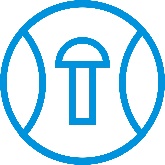 Žádost o nahrazení části praktické maturitní zkoušky certifikátem CISCOJméno a příjmení:	Studijní obor:	78-42M/01 Technické lyceumŠkolní rok:	Část praktické MZ: 	Počítačové sítěCerifikát CISCO:	CCNAv7: Introduction to Networks	Datum a podpis žáka:	……………	……………………….Schváleno ředitelkou školy:	……………	……………………….